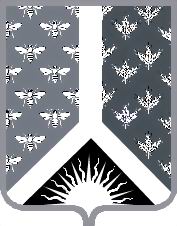 АДМИНИСТРАЦИЯНОВОКУЗНЕЦКОГОМУНИЦИПАЛЬНОГО РАЙОНА654041, г.Новокузнецк, ул. Сеченова, 25тел., факс 32-08-02                     29.04.2019 № 4ПРЕДПИСАНИЕУполномоченным структурным подразделением администрации Новокузнецкого муниципального района по осуществлению контроля в сфере закупок в соответствии с полномочиями, предоставленными ст.99 Федерального закона от 05.04.2013 № 44-ФЗ «О контрактной системе в сфере закупок товаров, работ, услуг для обеспечения государственных и муниципальных нужд», Регламентом проведения плановых проверок при осуществлении закупок для обеспечения нужд Новокузнецкого муниципального района, утвержденного главой Новокузнецкого муниципального районаПРЕДПИСЫВАЕТ:администрации Терсинского сельского поселения устранить выявленные нарушения, согласно Акта №4-19/ПЗ от 26.04.2019г., при проведении контрольного мероприятия, на основании распоряжения №615 от 22.03.2019г., соблюдение требований законодательства Российской Федерации и иных нормативных правовых актов о размещении заказов, о контрактной системе в сфере закупок товаров, работ, услуг для обеспечения государственных и муниципальных нужд нарушения законодательства о контрактной системе: О результатах исполнения настоящего Предписания уведомить в срок до 15 мая 2019 года.Неисполнение в установленный срок настоящего Предписания влечет административную ответственность в соответствии с законодательством Российской Федерации. Настоящее Предписание может быть обжаловано в установленном законом порядке.I.I.Содержание нарушенияОтсутствие нормативных затрат на 2018 и 2019 годыСумма нарушения (при наличии)-Нормативный правовой акт, который нарушен (пункт, часть, статья)ст.18,19 Федерального закона от 05.04.2013 №44-ФЗ «О контрактной системе в сфере закупок товаров, работ, услуг для обеспечения государственных и муниципальных нужд» (далее - ФЗ-44), п.4 постановления Правительства РФ №1047 от 13.10.2014Документы, подтверждающие нарушение - Содержание требования об устранении выявленных нарушений и (или) возмещении причиненного указанными нарушениями ущерба Разработать и разместить документыСрок  устранения и (или) возмещения ущербаВ течение 14 дней с момента получения настоящего предписанияII.II.Содержание нарушенияНаправление в федеральный орган, уполномоченный на ведение реестра контрактов недостоверной информации о заключении контрактаСумма нарушения (при наличии)-Нормативный правовой акт, который нарушен (пункт, часть, статья)ч.3 ст.103 Федерального закона от 05.04.2013 №44-ФЗ «О контрактной системе в сфере закупок товаров, работ, услуг для обеспечения государственных и муниципальных нужд» (далее - ФЗ-44), Приказ Минфина России от 24.11.2014г. №136н «О порядке формирования информации, а также обмена информацией и документами между заказчиком и федеральным казначейством в целях ведения реестра контрактов, заключенных заказчиками»Документы, подтверждающие нарушение- контракт №101605 от 23.01.2019 «Общие данные (Дата начала исполнения контракта)» в Реестре контрактов на официальном сайте РФ http://zakupki.gov.ru;«Общие данные (Дата окончания исполнения контракта)» в Реестре контрактов на официальном сайте РФ http://zakupki.gov.ru;- контракт №101561 от 23.01.2019 «Общие данные (Дата начала исполнения контракта)» в Реестре контрактов на официальном сайте РФ http://zakupki.gov.ru;«Общие данные (Дата окончания исполнения контракта)» в Реестре контрактов на официальном сайте РФ http://zakupki.gov.ru;- контракт №ТЭ-011/19 от 25.01.2019«Общие данные (Дата начала исполнения контракта)» в Реестре контрактов на официальном сайте РФ http://zakupki.gov.ru;«Общие данные (Дата окончания исполнения контракта)» в Реестре контрактов на официальном сайте РФ http://zakupki.gov.ru.Содержание требования об устранении выявленных нарушений и (или) возмещении причиненного указанными нарушениями ущерба Направить в орган, уполномоченный на ведение реестра контрактов достоверную информацию о заключении перечисленных выше контрактовСрок  устранения и (или) возмещения ущербаВ течение 14 дней с момента получения настоящего предписания                        III.Содержание нарушенияЗаключение контрактов/договоров без указания ИКЗСумма нарушения (при наличии)-Нормативный правовой акт, который нарушен (пункт, часть, статья)ч.1 ст.23 Закона от 05.04.2013 г. №44-ФЗ Документы, подтверждающие нарушение- контракт №101605 от 23.01.2019;- контракт №ТЭ-011/19 от 25.01.2019.Содержание требования об устранении выявленных нарушений и (или) возмещении причиненного указанными нарушениями ущерба Указать в заключенных контрактах ИКЗ, согласно Закона от 05.04.2013 г. №44-ФЗСрок  устранения и (или) возмещения ущербаВ течение 14 дней с момента получения настоящего предписания